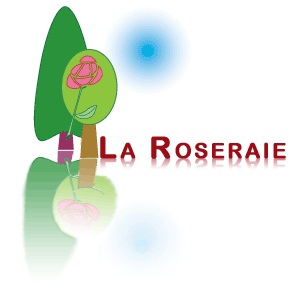 Centre de Dépaysement et de Plein Air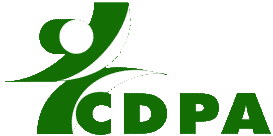 Formulaire de choix d'activités - à renvoyer dès que possible et au plus tard 3 mois avant votre venue.Centre de Dépaysement et de Plein AirEtablissement (Nom complet) :Date du séjour :   du                    au Heure d’arrivée :                        Heure de départ :gare de Leuze : o                         gare de Péruwelz : o                      Roseraie : oNombre de filles :Nombres de garçons :Nombre d'accompagnants :Liste des personnes devant bénéficier d’un régime alimentaire particulier ( végétarien, allergie, …) :Exemple : Obiwan Kénobi : repas végétarien et intolérance au lactose.-----   Les élèves sont-ils déjà venus à la Roseraie  : oui/nonSi oui, quelles activités ont-ils déjà suivies :---Choisissez 8 activités et 3 de réserves pour établir le programme :Soit dans un module et vous prenez toutes les activités de celui-ci.Soit dans un module principal et vous le complétez avec des activités d’autres modules. Visites ( facultatif):--Le paiement se fait directement par les enseignants de l’école, le jour même de la visite. 